2016台灣國際兒童影展小導演大夢想工作坊創意影像培訓營★營隊目的公共電視為使2016第七屆小導演大夢想企畫案入選團隊，能具備基礎的影像創作技能，並瞭解未來拍片可能面臨的挑戰，特規劃本培訓營隊。★課程特色：概念實作兼具☆概念解讀：由資深影像工作者剖析影像特性及基本元素。☆實作：透過分組實作，讓學員從概念發想、腳本撰寫到拍攝、後製等全程體驗。☆講師陣容堅強：特別邀請資深且深受專業領域者肯定的講師傳授各項創作祕笈。★參加對象凡企畫案入選團隊的成年人皆需參加（每隊至少兩名至多五名）。本屆企畫案備取團隊成年人，或入選團隊成年人曾是過往該計畫的團隊成員且參與過公視的培訓者，得自由決定是否參加本次培訓。★活動時間：2015年7月27日（一）～7月31日（五），共五天（不提供住宿）。★住宿地點本營隊不提供住宿，但可提供學員伙伴分配及代訂住宿服務，住宿地點如附件，房間種類有單人房、二人房、三人房等，學員可依需求選擇，請參考本簡章P3。★費用成人    每名6,000元整(含保險、餐費、講師費、教材等)。創意影像培訓營開放給團隊的國中生報名，國中生每名3,000元整(含保險、餐費、講師費、教材等)。★報名辦法請在7/02（四）前將報名表與個資同意書連同信用卡付費資料或劃撥收據（即P4~5），傳真至02-2633-8124後，請再主動洽詢主辦人確認，始完成報名程序。★注意事項為響應環保節能，請參與者多搭乘大眾運輸系統，本會不另提供停車位服務。★營隊課程表：本會保有課程更動權附件：住宿地點參考  (下表價格為目前取得之優惠參考價，最終價格或有無相關房型以店家公告為準)公視交通地點（台北市內湖區康寧路三段75巷50號）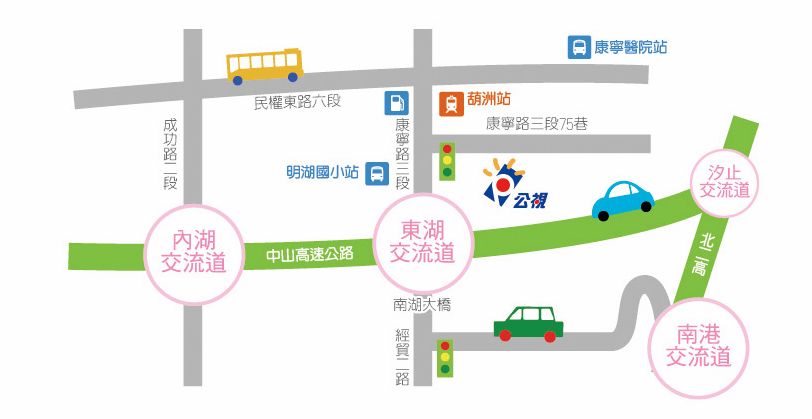 財團法人公共電視文化事業基金會個人資料使用告知事項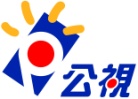 感謝您報名本會辦理之活動，以下依據《個人資料保護法》(暨施行細則)，向您告知本會蒐集、處理及利用個人資料之事項：
本基金會依據蒐集的個人資料包含識別個人姓名、性別、身份證字號、出生年月日、地址、電話及電子郵件地址、服務單位等相關資訊，將僅限使用於公視基金會合於營業登記項目或章程所載之目的事業，就業務需要之募款、會員管理及營業範圍內相關服務使用，並遵守《個人資料保護法》之規定，妥善保護您的個人資訊。
依據《個人資料保護法》第3條之規定，您可向本基金會行使之個資權利包括：查詢、閱覽、複製、補充、更正、處理、利用及刪除。您可與本會聯繫(電洽02-26332000轉9)，本基金會將儘速處理與回覆您的請求。您亦可拒絕提供相關之個人資料，惟無法即時享有公視基金會提供之相關服務活動，與獲取各項節目資訊之權利。本人經貴基金會告知《個人資料保護法》相關事項，並已清楚瞭解貴基金會蒐集、處理或利用本人個人資料之應告知事項。立  書  人：                                  （參加者簽章）中華民國      年     月     日（請簽署後連同下頁報名表一併傳真至本會)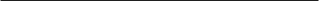 2016第七屆小導演大夢想影像創作培訓報名表《學員資料欄》姓名：______________  性別：□女 □男 身分證字號：________________生日：　    年　   月　   日（保險辦理用）是否為公視會員：□是，會員編號_____________□否所屬團隊名稱（以投稿企畫案名為準）：                              本團隊有_______成人______ 國中生參加培訓。用餐：□葷 □奶蛋素  身份：□教師    □家長    □其它（請填寫職業別）____________________________________ 教師填寫：服務學校：________ 縣/市__________國中/國小 職稱：___________ 教授科別：_____________________非教師填寫：服務單位：______________職稱：____________________  服務單位電話：________________________ 居住住址：□□□_______________________________________________________________________________________白天聯絡電話：_______________ 手機：____________EMAIL：                                                           （行前通知等聯絡用，請務必填寫）※是否需代訂住宿：□是  □否   ※住宿伙伴：□不指定  □指定 伙伴姓名：                                  ※欲住宿地點：□國軍英雄館  □單人房  □雙人房-1雙人床  □雙人房-2單人床  □三～四人房□百利飯店  □單人房  □雙人房-1雙人床  □雙人房-2單人床  □三人房 □台北馥華商旅南港館 □單人房  □雙人房-1雙人床  □雙人房-2單人床□麗湖飯店□單人房  □雙人房-1雙人床  □雙人房-2單人床□三人房※訂金與住宿費用統一由學員自行向飯店結清，公視僅提供伙伴分配及代訂服務。《設備資源：每團隊請自備一套器材》※是否會攜帶個人影像器材與資源：□不會  □會，我將攜帶＿＿＿＿＿＿＿＿＿                                         （因有實作課程，建議您攜帶已有且預計用在團隊拍片的相關器材：DV、數位相機、筆記型電腦、記憶（sd）卡、隨身硬碟、腳架、慣用的剪輯軟體）※個人擅長：□電腦美編設計 □電腦文書處理 □平面攝影 □影像攝影（DV）□電腦動畫軟體 □影像後製剪輯★提醒：學員可攜帶相關影像資源(照片、影像、聲音…)，營隊相關課程將可能利用您的資源作為實作素材(EX剪接練習)《收費資料欄》發票抬頭：_________________________統編：__________________________________________7/27（一） 7/28（二） 7/29（三） 7/30（四） 7/31（五） 8:00-8:40 報    到8:00-8:40 報    到8:00-8:40 報    到8:00-8:40 報    到8:00-8:40 報    到08:50-10:009:00-10:309:00-10:309:00-12:309:00-10:30始業＆公視簡介參觀奇幻第三眼：攝影機運動、燈光設計、鏡頭語言介紹動畫新視界：新世紀動畫魔力、動畫創作無限可能、全球創意動畫欣賞 分組創作：分組進行短片拍攝創作分享創作大小事：如何與孩子進行影像創作？大小人力分工始業＆公視簡介參觀奇幻第三眼：攝影機運動、燈光設計、鏡頭語言介紹動畫新視界：新世紀動畫魔力、動畫創作無限可能、全球創意動畫欣賞 分組創作：分組進行短片拍攝創作10:40-11:30始業＆公視簡介參觀奇幻第三眼：攝影機運動、燈光設計、鏡頭語言介紹動畫新視界：新世紀動畫魔力、動畫創作無限可能、全球創意動畫欣賞 分組創作：分組進行短片拍攝創作輔導說明10:00-12:3010:40-12:3010:40-12:30分組創作：分組進行短片拍攝創作11:40-12:30透視影像創作：影像類型介紹、拍攝規劃、前置籌備、人力分工、製作流程及各環節應注意事項實作-用鏡頭說故事：分鏡腳本設計+攝影實作+分享討論實作-即興動畫創作：隨手玩創意+動畫實作+分享討論分組創作：分組進行短片拍攝創作實作短片發表、團隊拍攝企畫簡介、監製群給予專業建議12:30-13:30午餐＆小憩12:30-13:30午餐＆小憩12:30-13:30午餐＆小憩12:30-13:30午餐＆小憩伙伴餐會12:30-13:30午餐＆小憩12:30-13:30午餐＆小憩12:30-13:30午餐＆小憩12:30-13:30午餐＆小憩團隊與監製會面並討論後續合作13:30-17:3013:30-15:3013:30-15:3013:30-18:0014:00莎士比亞祕笈+實作：概述劇本編寫技巧、小說和劇本的差異、拍攝腳本設計+實作魔聲迴音：聲音的重要性、收音實務與技巧、音效與配樂重點、音樂權利與使用神奇金剪刀：剪接的功能、基礎剪接概述、常用剪接手法簡介分組創作：分組進行短片創作後製及發表準備簽退&賦歸 莎士比亞祕笈+實作：概述劇本編寫技巧、小說和劇本的差異、拍攝腳本設計+實作15:40-17:0015:40-17:30分組創作：分組進行短片創作後製及發表準備簽退&賦歸 莎士比亞祕笈+實作：概述劇本編寫技巧、小說和劇本的差異、拍攝腳本設計+實作觀點記錄：紀錄片特色、類型、取材、創作觀點、實務實作-磨刀霍霍：運用既有素材剪接+分享討論分組創作：分組進行短片創作後製及發表準備簽退&賦歸 莎士比亞祕笈+實作：概述劇本編寫技巧、小說和劇本的差異、拍攝腳本設計+實作17:10-18:1017:40-18:30分組創作：分組進行短片創作後製及發表準備簽退&賦歸 莎士比亞祕笈+實作：概述劇本編寫技巧、小說和劇本的差異、拍攝腳本設計+實作概述著作權分組創作討論分組創作：分組進行短片創作後製及發表準備簽退&賦歸      簽    退      簽    退      簽    退      簽    退 簽退&賦歸 國軍英雄館百利飯店台北馥華商旅南港館麗湖飯店地址台北市中正區長沙街一段20號台北市中山區錦西街6號台北市南港區三重路23號台北市內湖區成功路五段462號交通位於捷運西門站旁。捷運：於西門站(2號出口)搭乘板南線往（南港展覽館）下車，於站內轉搭文湖線至（葫洲站），從1號出口出站後即為康寧路三段，往前直走後至75巷口(巷口為服飾店)，左轉上坡步行5分鐘即可到達公共電視A棟。雙連站和民權西路站間。捷運：民權西路站搭乘中和新蘆線往（松江南京站）下車，於站內轉搭松山新店線往（南京復興站）下車，轉搭文湖線至（葫洲站），從1號出口出站後即為康寧路三段，往前直走後至75巷口(巷口為服飾店)，左轉上坡步行5分鐘即可到達公共電視A棟。位於捷運南港軟體園區附近。公車：於旅館門口對面搭公車往內湖康寧路三段方向，至明湖國小站下車，往前走至75巷(巷口為服飾店)，右轉上坡步行5分鐘即可到達公共電視A棟。位於捷運葫洲站旁。步行：往捷運葫洲站方向走沿康寧路三段往前直走後至75巷口（巷口為服飾店），左轉上坡步行5分鐘即可到達公共電視A棟。到公視所需時間約1小時約50分鐘約10-15分鐘步行約10分鐘單人房房價（優惠後）2,000元（標準套房）1,580元（商務單人房）2,200元（標準客房）2,530元（服務費外加）二人房房價（優惠後）2,300元（雅緻）2,800元（豪華）1,780元（溫馨客房）1,980元（雅緻客房）2,180元（高級商務客房）2,280元（雅緻雙床）2,400元（商務套房）兩小床3,080元（服務費外加）三人房房價（優惠後）三單人床，一床800元（經濟套房）一大一小床3,180元無提供一大一小床3,575元（服務費外加）其他四單人床，一床800元，5-8單人床，一床500元（經濟套房）無提供須先行支付3成訂金